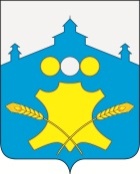 АдминистрацияБольшемурашкинского муниципального районаНижегородской областиПОСТАНОВЛЕНИЕ 20.01.2020г.              20.01.2020    Сл-106-19067/20                  № 24Об утверждении административного регламента  администрации Большемурашкинского муниципального района Нижегородской области по предоставлению  муниципальной услуги «Признание жилого помещения пригодным (непригодным) для проживания, многоквартирного дома аварийным и подлежащим сносу или реконструкции, садового дома жилым домом и жилого дома садовым домом»В соответствии с Федеральным законом от 06.10.2003г. № 131-ФЗ «Об общих принципах организации местного самоуправления в Российской Федерации», Федеральным законом от 27.07.2010 № 210-ФЗ «Об организации предоставления государственных и муниципальных услуг», постановлением Правительства Российской Федерации  от 28 января 2006  года № 47 «Об утверждении Положения о признании помещения жилым помещением, жилого помещения  непригодным для проживания и многоквартирного дома аварийным и подлежащим сносу или реконструкции, садового дома жилым домом и жилого дома садовым домом», администрация Большемурашкинского муниципального района  п о с т а н о в л я е т:1. Утвердить прилагаемый административный регламент администрации Большемурашкинского муниципального района Нижегородской области по предоставлению муниципальной услуги «Признание жилого помещения пригодным (непригодным) для проживания, многоквартирного дома аварийным и подлежащим сносу или реконструкции, садового дома жилым домом  и жилого дома садовым домом» (далее административный регламент).    2. Отменить постановление  администрации  Большемурашкинского муниципального района от 31.12.2019 г № 515 «Признание жилого помещения пригодным (непригодным) для проживания, многоквартирного дома аварийным и подлежащим сносу или реконструкции, садового дома жилым домом и жилого дома садовым домом».3. Управлению делами обеспечить размещение административного регламента на официальном сайте администрации, в информационно-телекоммуникационной сети Интернет. 4. Контроль за исполнением настоящего постановления возложить на заместителя главы администрации района  Д.А. Макарова.Глава местного самоуправления                                                                                             Н.А.БеляковСогласовано:Заместитель главы администрации                                                 Д.А. Макаров Начальник  отдела капитальногостроительства и архитектуры                                                           А.А. МасановНачальник Сектора КСиА - главный архитектор                          Н.Г. ОзероваУправляющий  делами                                                                      И.Д. СадковаНачальник сектора правовой, организационной, кадровой работы и информационного обеспечения                                                        Г.М. ЛазареваУТВЕРЖДЕНпостановлением администрации
Большемурашкинского муниципального района
от  20.01.2020г.  №  24АДМИНИСТРАТИВНЫЙ РЕГЛАМЕНТ
по предоставлению муниципальной услуги«Признание жилого помещения пригодным (непригодным) для проживания, многоквартирного дома аварийным и подлежащим сносу или реконструкции, садового дома жилым домом и жилого дома садовым»1. Общие положенияНастоящий Административный регламент предоставления администрацией Большемурашкинского муниципального района Нижегородской области муниципальной услуги по признанию жилого помещения пригодным (непригодным) .для проживания, многоквартирного дома аварийным и подлежащим сносу или реконструкции, садового дома жилым домом и жилого дома садовым домом (далее - .Административный регламент) определяет порядок организации работы администрацией Большемурашкинского муниципального района Нижегородской области по признанию жилого помещения пригодным (непригодным) для проживания, многоквартирного дома аварийным и подлежащим сносу или реконструкции, садового дома жилым домом и жилого дома садовым домом предусматривает оптимизацию (повышение качества) выполняемых административных процедур, устанавливает состав, последовательность и сроки их выполнения, требования к порядку их проведения.Муниципальная услуга  по признанию жилого помещения пригодным (непригодным) для проживания, многоквартирного дома аварийным и подлежащим сносу или реконструкции, садового дома жилым домом и жилого дома садовым домом предоставляется администрацией Большемурашкинского муниципального района Нижегородской  области, непосредственным исполнителем услуги является сектор капитального строительства и архитектуры отдела капитального строительства, архитектуры и жилищно-коммунального хозяйства.Муниципальная услуга может быть предоставлена при обращении в многофункциональный центр предоставления государственных и муниципальных услуг (далее - МФЦ). Заявители представляют документы в МФЦ путем личной подачи документов.Муниципальная услуга может быть предоставлена в электронном виде через функционал электронной приёмной на портале государственных и муниципальных услуг Нижегородской области (далее ПГУ НО).1.3.     Сведения о месте нахождения и графике работы, номерах телефонов, адресах электронной почты сектора капитального строительства и архитектуры отдела капитального строительства, архитектуры и жилищно-коммунального хозяйства  администрации Большемурашкинского  муниципального района Нижегородской области и муниципального казенного учреждения «Многофункциональный центр предоставления государственных и муниципальных услуг населению и юридическим лицам на территории Большемурашкинского муниципального района», обращение в которые необходимо для информирования и предоставления муниципальной услуги «Признание жилого помещения пригодным (непригодным) для проживания, многоквартирного дома аварийным и подлежащим сносу или реконструкции, садового дома жилым домом и жилого дома садовым домом», размещаются на: официальном сайте администрации Большемурашкинского муниципального района Нижегородской области в информационно-телекоммуникационной  сети Интернет (www.admbmur.ru ), на Портале государственных и муниципальных услуг (http://www.gosuslugi.ru),на Едином Интернет-портале государственных и муниципальных услуг (функций) Нижегородской области (http://gu.nnov.ru) на информационных стендах в помещении, предназначенном для приема документов, необходимых для предоставления муниципальной услуги.     Информирование граждан о предоставлении муниципальной услуги «Признание жилого помещения пригодным (непригодным) для проживания, многоквартирного дома аварийным и подлежащим сносу или реконструкции, садового дома жилым домом и жилого дома садовым» производится:Администрацией Большемурашкинского муниципального района Нижегородской области.           Местонахождение и график работы : 606360, Нижегородская область, Большемурашкинский район, р.п. Большое Мурашкино, ул. Свободы, д.86.График работы: понедельник-четверг с 8-00 до 17-00пятница  с 8-00 до 16-00.Обеденный перерыв: с 12-00 до 13-00.Выходные - суббота, воскресеньеТ. (83167) 5-15-37Адрес электронной почты: official@adm.bmr.nnov.ru Адрес официального сайта: www.admbmur.ru    2) Сектором капитального строительства и архитектуры отдела капитального строительства, архитектуры и жилищно-коммунального хозяйства  администрации Большемурашкинского  муниципального района Нижегородской области.Местонахождение и график работы: 606360, Нижегородская область, Большемурашкинский  район, р.п. Большое Мурашкино, ул. Свободы, д.86, каб.12.График работы: понедельник-четверг с 8-00 до 17-00пятница  с 8-00 до 16-00.Обеденный перерыв: с 12-00 до 13-00.Выходные - суббота, воскресеньеТел/факс. (83167) 5-13-85График приема граждан:Вторник, четверг  с 8-00 до 17-00Обеденный перерыв с 12-00 до 13-00Адрес электронной почты: oks@adm.bmr.nnov.ruАдрес официального сайта: www.admbmur.ru     3) МКУ «Многофункциональный центр предоставления государственных и муниципальных услуг населению и юридическим лицам на территории Большемурашкинского муниципального района»  Местонахождение и график работы: 606360, Нижегородская область, Большемурашкинский  район, р.п. Большое Мурашкино, ул. Красная Горка, д. 3 (1 эт.)  График работы:  вторник с 08-00 до 18-00среда-четверг с 8-00 до 17-00пятница-суббота  с 8-00 до 16-00Обеденный перерыв: с 12-00 до 12-48выходной - воскресенье, понедельник  т./ факс  (83167) 5-11-06Адрес электронной почты: bmur_mfc@mail.ruАдминистрация Большемурашкинского  муниципального района подготавливает и выдает уведомления о соответствии (несоответствии) построенных или реконструированных объекта индивидуального жилищного строительства или садового дома требованиям законодательства о градостроительной деятельности на территории Большемурашкинского муниципального района Нижегородской области, на основании заключенным соглашениям с муниципальными образованиями, входящими в состав Большемурашкинского  муниципального района Нижегородской области.Стандарт предоставления Муниципальной услуги2.1. Наименование муниципальной услуги –  «Признание жилого помещения пригодным (непригодным) для проживания, многоквартирного дома аварийным и подлежащим сносу или реконструкции, садового дома жилым домом и жилого дома садовым домом» (далее - Муниципальная услуга).2.2. Муниципальная услуга предоставляется администрацией Большемурашкинского муниципального района Нижегородской области и Многофункциональным центром. Непосредственным исполнителем муниципальной услуги является сектор капитального строительства и архитектуры отдела капитального строительства, архитектуры и жилищно-коммунального хозяйства  администрации Большемурашкинского  муниципального района Нижегородской области (далее – Сектор)2.3. Результатом предоставления Муниципальной услуги является выдача заключения о признании помещения жилым помещением, жилого помещения непригодным для проживания и многоквартирного дома аварийным и подлежащим сносу или реконструкции, садового дома жилым домом и жилого дома садовым домом. 2.4. Срок предоставления муниципальной услуги не должен превышать 30 календарных дней со дня получения заявления о предоставлении услуги. 2.5. Срок выдачи документов, являющихся результатом предоставления муниципальной услуги, непосредственно заявителю определяется в пределах срока предоставления муниципальной услуги, срок направления документов почтовым отправлением в случае неявки заявителя для личного получения документов - не более пяти рабочих дней со дня истечения срока предоставления муниципальной услуги.2.6. Муниципальная услуга предоставляется на основании следующих нормативно-правовых актов:- Конституция Российской Федерации от 12.12.1993;- Жилищный  кодекс  Российской Федерации от 29.12.2004 № 188-ФЗ; -  Гражданский  кодекс Российской Федерации от 30.11.1994 № 51-ФЗ;- Федеральный закон от 06 октября 2003 года № 131-ФЗ «Об общих принципах организации местного самоуправления в Российской Федерации»;- Федеральным законом от 2 мая 2006 года № 59-ФЗ «О порядке рассмотрения обращений граждан Российской Федерации»;- Федеральным законом  от 27 июля 2010 года № 210-ФЗ «Об организации предоставления государственных и муниципальных услуг»;-   Федеральный закон от 6 апреля . N 63-ФЗ "Об электронной подписи";- Федеральный закон от 27.07.2006 № 152-ФЗ «О персональных данных»;- постановление Правительства Российской Федерации  от 28 января 2006  года № 47 «Об утверждении Положения о признании помещения жилым помещением, жилого помещения  непригодным для проживания и многоквартирного дома аварийным и подлежащим сносу или реконструкции, садового дома жилым домом и жилого дома садовым» - Приказ Министерства связи и массовых коммуникаций Российской Федерации от 13 апреля . N 107 "Об утверждении Положения о федеральной государственной информационной системе "Единая система идентификации и аутентификации в инфраструктуре, обеспечивающей информационно-технологическое взаимодействие информационных систем, используемых для предоставления государственных и муниципальных услуг в электронной форме";- муниципальные правовые акты.2.7. Перечень оснований для отказа в приеме документов, необходимых для предоставления муниципальной услуги.Основаниями для отказа в приеме документов, необходимых для предоставления муниципальной услуги, являются:- отсутствие необходимых документов, предусмотренных требованиями настоящего  регламента;-несоответствие представленных документов требованиям регламента;-заявитель не является собственником помещения или нанимателем либо уполномоченным им лицом.2.8. Перечень документов, необходимых для предоставления муниципальной услуги2.8.1. Для исполнения муниципальной услуги представляется  заявление  установленного образца по форме согласно приложению № 1 к настоящему административному регламенту.                                                              2.8.2. К заявлению прилагаются  следующие документы:а) заявление о признании помещения жилым помещением или жилого помещения непригодным для проживания и (или) многоквартирного дома аварийным и подлежащим сносу или реконструкции, согласно формы приложения № 1;б) копии правоустанавливающих документов на жилое помещение, право на которое не зарегистрировано в Едином государственном реестре недвижимости;в) в отношении нежилого помещения для признания его в дальнейшем жилым помещением - проект реконструкции нежилого помещения;г) заключение специализированной организации, проводившей обследование многоквартирного дома, - в случае постановки вопроса о признании многоквартирного дома аварийным и подлежащим сносу или реконструкции;д) заключение проектно-изыскательской организации по результатам обследования элементов ограждающих и несущих конструкций жилого помещения - в случае, если в соответствии с абзацем третьим  пункта 44   Положения о признании помещения жилым помещением, жилого помещения  непригодным для проживания и многоквартирного дома аварийным и подлежащим сносу или реконструкции, садового дома жилым домом и жилого дома садовым домом (далее-Положение), предоставление такого заключения является необходимым для принятия решения о признании жилого помещения соответствующим (не соответствующим) установленным в Положении требованиям;е) заявления, письма, жалобы граждан на неудовлетворительные условия проживания - по усмотрению заявителя;2.8.3. Заявитель вправе представить заявление и прилагаемые к нему документы на бумажном носителе лично или посредством почтового отправления с уведомлением о вручении либо в форме электронных документов с использованием федеральной государственной информационной системы "Единый портал государственных и муниципальных услуг (функций)" (далее - единый портал), регионального портала государственных и муниципальных услуг (при его наличии) или посредством многофункционального центра предоставления государственных и муниципальных услуг.Заявление, подаваемое в форме электронного документа, подписывается заявителем простой электронной подписью, а прилагаемые к нему электронные документы должны быть подписаны должностными лицами органов (организаций), выдавших эти документы, усиленной квалифицированной электронной подписью (если законодательством Российской Федерации для подписания таких документов не установлен иной вид электронной подписи).Заявитель вправе представить в комиссию указанные в  пункте 45(2)  Положения документы и информацию по своей инициативе.2.8.4. Администрация либо МФЦ в рамках межведомственного информационного взаимодействия для предоставления муниципальной услуги запрашивает следующие документы:а) выписка из Единого государственного реестра  недвижимости;б) технический паспорт жилого помещения, а для нежилых помещений - технический план;в) заключения (акты) соответствующих органов государственного надзора (контроля) в случае, если представление указанных документов в соответствии с абзацем  третьим пункта 44 Положения признано необходимым для принятия решения о признании жилого помещения соответствующим (не соответствующим) установленным в настоящем Положении требованиям.Комиссия вправе запрашивать эти документы в органах государственного надзора (контроля), указанных в абзаце   пятом пункта 7  Положения.2.8.5. Заявитель вправе представить в документы, указанные в подпункте 2.8.4. по собственной инициативе.2.8.6 Должностное лицо администрации не вправе требовать от заявителя представления документов, не предусмотренных настоящим административным регламентом.2.9. Исчерпывающий перечень оснований для приостановления муниципальной услуги.Основания для приостановления  муниципальной услуги отсутствуют.2.10. Исчерпывающий перечень оснований для отказа в приеме документов, необходимых для предоставления муниципальной услуги.В приеме документов, необходимых для предоставления муниципальной услуги, может быть отказано в следующих случаях:1) в заявлении не указаны фамилия, имя, отчество (при наличии) гражданина, либо наименование юридического лица, обратившегося за предоставлением услуги;2) текст в заявлении не поддается прочтению;3) заявление подписано не уполномоченным лицом.2.11. Перечень оснований для отказа в предоставлении муниципальной услуги.2.11.1. Основанием для принятия решения об отказе в исполнении муниципальной услуги является:а) непредставление документов, указанных в пункте 2.8.2 настоящего административного регламента;б) несоответствие представленных документов по форме и содержанию
требованиям законодательства.2.12. Муниципальная услуга предоставляется бесплатно.2.13. Максимальный срок ожидания в очереди при подаче запроса о предоставлении муниципальной услуги и при получении результата предоставления муниципальной услуги составляет не более 15 минут.2.14. Требования к помещениям, в которых предоставляется Муниципальная  услуга. Помещения, в которых предоставляется муниципальная услуга, должны соответствовать установленным противопожарным и санитарно-эпидемиологическим правилам и нормативам и включают места для ожидания, места для информирования, места для приема заявителей.Места для ожидания соответствуют комфортным условиям для заявителей и оптимальным условиям работы должностных лиц, оборудуются стульями, количество которых определяется исходя из фактической нагрузки и возможностей для их размещения в здании.Доступ заявителей к местам приема заявлений должен быть беспрепятственным На информационных стендах в помещении, предназначенном для приема документов, необходимых для оказания Муниципальной услуги, размещается следующая информация:извлечения из законодательных и иных нормативных правовых актов, содержащих нормы, регулирующие деятельность по оказанию Муниципальной услуги;текст настоящего Административного регламента;место  расположения,  режим  работы,  номера  телефонов  и  электронный  адрес  Администрации;справочная информация о должностных лицах подразделения органа, оказывающего Муниципальную услугу: Ф.И.О., место размещения, режим приема;порядок обжалования решений, действий (бездействия) должностных лиц, ответственных за оказание Муниципальной услуги2.15. Требования к помещениям, в которых предоставляется муниципальная услуга, в части обеспечения доступности для инвалидов:
  -  возможность беспрепятственного входа в помещение  и выхода из него;сопровождение инвалидов, имеющих стойкие расстройства функции зрения и самостоятельного передвижения, и оказание им помощи;надлежащее размещение оборудования и носителей информации, необходимых для обеспечения беспрепятственного доступа инвалидов в помещение с учетом ограничений их жизнедеятельности;содействие со стороны должностных лиц, при необходимости, инвалиду при входе в объект и выходе из него;оборудование на прилегающих к зданию территориях мест для парковки автотранспортных средств инвалидов;сопровождение инвалидов, имеющих стойкие расстройства функции зрения и самостоятельного передвижения, по территории объекта;проведение инструктажа должностных лиц, осуществляющих первичный контакт с получателями услуги, по вопросам работы с инвалидами;допуск в помещение  собаки-проводника при наличии документа, подтверждающего ее специальное обучение, выданного по форме, установленной федеральным органом исполнительной власти, осуществляющим функции по выработке и реализации государственной политики и нормативно-правовому регулированию в сфере социальной защиты населения;оказание должностными лицами инвалидам необходимой помощи, связанной с разъяснением в доступной для них форме порядка предоставления и получения услуги, оформлением необходимых для ее предоставления документов, ознакомлением инвалидов с размещением кабинетов, последовательностью действий, необходимых для получения услуги;допуск в помещение сурдопереводчика и тифлосурдопереводчика;предоставление, при необходимости, услуги по месту жительства инвалида или в дистанционном режиме;оказание должностными  лицами администрации иной необходимой инвалидам помощи в преодолении барьеров, мешающих получению ими услуг наравне с другими лицами.2.16. Показатели доступности и качества Муниципальной услуги.Показателями доступности и качества Муниципальной услуги являются:широкий доступ к информации о предоставлении Муниципальной услуги;соответствие порядка и результата предоставления Муниципальной услуги требованиям нормативных правовых актов, в соответствии с которыми предоставляется Муниципальная услуга;степень квалификации специалистов, участвующих в предоставлении Муниципальной услуги;наличие (отсутствие) обоснованных жалоб застройщиков. 3. Состав, последовательность и сроки выполнения административных процедур, требования к порядку их выполнения, в том числе особенности выполнения административных процедур в электронной форме, а также особенности выполнения административных процедур в многофункциональных центрах, порядок признания садового дома жилым домом и жилого дома садовым домом3.1. Предоставление муниципальной услуги включает в себя следующие административные процедуры:а) прием и регистрация заявления и документов;б)  оценка соответствия помещения требованиям, предъявляемым к жилым помещениям;в) обследование помещения и составление комиссией  акта обследования помещения;г) принятие решения и оформление заключения межведомственной комиссией, д) направление заявителю  заключения.Последовательность административных действий (процедур) по предоставлению муниципальной услуги отражена в блок – схеме, представленной в Приложении № 4 к настоящему административному регламенту.Сектору, предоставляющему муниципальную услугу, запрещено требовать от заявителя при осуществлении административных процедур:представления документов, информации или осуществления действий, представление или осуществление которых не предусмотрено нормативными правовыми актами, регулирующими отношения, возникающие в связи с предоставлением муниципальной услуги;представления документов и информации, которые находятся в распоряжении государственных органов, органов местного самоуправления и подведомственных им организаций в соответствии с нормативными правовыми актами (за исключением документов, подтверждающих оплату государственной пошлины, документов, включенных в перечень, определенный частью 6 статьи 7 Федерального закона № 210-ФЗ, а также документов, выдаваемых в результате оказания услуг, являющихся необходимыми и обязательными для предоставления муниципальной услуги);осуществления действий, в том числе согласований, необходимых для получения муниципальной услуги и связанных с обращением в иные государственные органы, органы местного самоуправления, организации (за исключением получения услуг, являющихся необходимыми и обязательными для предоставления муниципальной услуги, включенных в перечни, предусмотренные частью 1 статьи 9 Федерального закона № 210-ФЗ, а также документов и информации, предоставляемых в результате оказания таких услуг).3.2. Первичный прием документов и регистрация.Основанием для начала исполнения процедуры приема и регистрации заявления и документов является личное обращение заявителя (либо направление заявления по почте) с комплектом документов, необходимых для исполнения муниципальной услуги (далее - заявление и документы), оформленное в соответствии с приложением 1 к административному регламенту.Также основанием для начала исполнения муниципальной услуги является поступление заключения органа, уполномоченного на проведение государственного контроля и надзора.Должностное лицо Сектора, ответственное за прием заявления и документов:-устанавливает личность заявителя путем проверки документов, удостоверяющих личность;- проверяет наличие всех необходимых документов;- в  случае соответствия представленных заявления и документов требованиям,  регистрирует заявление в журнале регистрации документов; - сообщает заявителю максимальный срок исполнения муниципальной услуги, телефон, по которому заявитель в течение срока исполнения муниципальной услуги может узнать о стадии рассмотрения документов и времени, оставшемся до ее завершения.Максимальный срок выполнения административного действия – 15 минут.Результатом административного действия является регистрация заявления и документов либо заключения органа, уполномоченного на проведение государственного контроля и надзора, и направление их секретарю Комиссии, либо возврат заявления и документов заявителю.3.3. Оценка соответствия помещения требованиям, предъявляемым к жилым помещениям.3.3.1. Основанием для начала процедуры оценки соответствия помещения требованиям, предъявляемым к жилым помещениям, является поступление в Комиссию (секретарю Комиссии) заявления и документов либо заключения органа, уполномоченного на проведение государственного контроля и надзора по вопросам, отнесенным к его компетенции, оформленным в соответствии с приложениями Процедура по оценке соответствия помещения требованиям, предъявляемым к жилым помещениям, должна быть начата секретарем Комиссии не позднее 3-х рабочих дней с момента поступления к нему заявления и документов.В случае выявления оснований для отказа в исполнении муниципальной услуги секретарь Комиссии подготавливает проект письма заявителю об отказе в исполнении муниципальной услуги с обоснованием причин отказа, которое подписывается председателем Комиссии.3.3.2. По результатам проверки заявления и документов секретарь Комиссии
подготавливает документ, содержащий информацию о дате заседания, с указанием, времени и места проведения заседания Комиссии (например, повестку дня заседания Комиссии либо иной документ, установленный органом, исполняющим муниципальную услугу), представляет его на подписание Председателю Комиссии, после чего направляет его членам Комиссии посредством факсимильной связи.Максимальный срок выполнения указанного действия составляет 3 дня.3.3.3. Комиссия в назначенный день рассматривает заявление, приложенные к заявлению документы либо заключение органа, уполномоченного на проведение государственного контроля и надзора, по вопросам, отнесенным к их компетенции, и принимает решение (в виде заключения), указанное в п.3.3.11. настоящего административного регламента.В случае необходимости Комиссия назначает дополнительное обследование и испытания, результаты которых приобщаются к документам, ранее представленным на рассмотрение Комиссии.3.3.4. В случае принятия Комиссией решения о необходимости предоставления дополнительных документов (заключения соответствующих органов государственного контроля и надзора, заключение проектно- изыскательской организации по результатам обследования элементов ограждающих и несущих конструкций жилого помещения, акт государственной жилищной инспекции субъекта Российской Федерации о результатах проведенных в отношении жилого помещения мероприятий по контролю), необходимых для принятия решения о признании жилого помещения соответствующим (не соответствующим) установленным требованиям, либо привлечения экспертов проектно-изыскательских организаций, исходя из причин, по которым жилое помещение может быть признано нежилым, либо для оценки возможности признания пригодным для проживания реконструированного ранее нежилого помещения секретарь Комиссии письменно уведомляет о принятом решении заявителя.После получения дополнительных документов Комиссия продолжает процедуру оценки.3.3.5. При проведении оценки Комиссия принимает решение исходя из требований, которым должно отвечать жилое помещение, установленных постановлением Правительства РФ от 28 января 2006  года № 47 «Об утверждении Положения о признании помещения жилым помещением, жилого помещения  непригодным для проживания и многоквартирного дома аварийным и подлежащим сносу или реконструкции, садового дома жилым домом и жилого дома садовым домом».3.3.6. В случае принятия Комиссией решения о необходимости проведения
обследования помещения секретарь Комиссии по согласованию с председателем Комиссии назначает дату проведения обследования и уведомляет членов Комиссии о дате обследования посредством факсимильной связи (либо иным способом, установленным администрацией).По результатам обследования Комиссией секретарь Комиссии составляет акт обследования помещения по форме, установленной постановлением Правительства РФ от 28 января 2006  года № 47 «Об утверждении Положения о признании помещения жилым помещением, жилого помещения  непригодным для проживания и многоквартирного дома аварийным и подлежащим сносу или реконструкции, садового дома жилым домом и жилого дома садовым домом» в трех экземплярах и направляет его для подписания членам Комиссии (Приложение № 3).Максимальный срок подписания акта членом Комиссии составляет не более 3 дней.3.3.7. После подписания акта обследования помещения секретарь Комиссии по согласованию с председателем Комиссии назначает дату заседания и информирует об этом членов Комиссии.Максимальный срок выполнения указанного действия составляет  3 дня.3.3.8. По результатам рассмотрения представленных заявителем документов, акта обследования помещения Комиссия принимает одно из следующих решений (в виде заключения – Приложение № 2):о соответствии помещения требованиям, предъявляемым к жилому помещению, и его пригодности для проживания;о необходимости и возможности проведения капитального ремонта, реконструкции или перепланировки (при необходимости с технико-экономическим обоснованием) с целью приведения утраченных в процессе эксплуатации характеристик жилого помещения в соответствие с установленными требованиями и после их завершения - о продолжении процедуры оценки;о несоответствии помещения требованиям, предъявляемым к жилому помещению, с указанием оснований, по которым помещение признается непригодным для проживания;о признании многоквартирного дома аварийным и подлежащим сносу;о признании многоквартирного дома аварийным и подлежащим реконструкции.3.3.9. Жилое помещение признается пригодным (непригодным) для проживания, а многоквартирный дом аварийным и подлежащим сносу или реконструкции по основаниям, указанным в Положении о признании помещения жилым помещением, жилого помещения непригодным для проживания и многоквартирного дома аварийным и подлежащим сносу или реконструкции, садового дома жилым домом и жилого дома садовым домом»  утвержденным Постановлением Правительства РФ от 28 января 2006  года № 47.По окончании работы Комиссия составляет в 3-х экземплярах заключение о признании помещения пригодным (непригодным) для постоянного проживания по форме, установленной постановлением Правительства РФ от 28 января 2006  года  № 47.Результатом административного действия по проведению оценки соответствия помещения требованиям, предъявляемым к жилым помещениям, является принятие Комиссией соответствующего решения в виде заключения Комиссии.3.3.10. Два экземпляра заключении в 3-дневный срок направляются комиссией в соответствующий федеральный орган исполнительной власти, орган исполнительной власти субъекта Российской Федерации, орган местного самоуправления для последующего принятия решения, и направления заявителю и (или) в орган государственного жилищного надзора (муниципального жилищного контроля) по месту нахождения соответствующего помещения или многоквартирного дома.3.3.11. Соответствующий федеральный орган исполнительной власти, орган исполнительной власти субъекта Российской Федерации, орган местного самоуправления в 5-дневный срок направляет по одному  экземпляру заключения Комиссии заявителю заказным письмом с уведомлением по адресу, указанному в заявлении.3.4. Порядок признания садового дома жилым домоми жилого дома садовым домом(введен Постановлением Правительства РФ от 24.12.2018 N 1653)3.4.1 Садовый дом признается жилым домом и жилой дом - садовым домом на основании решения межведомственной комиссии.3.4.2 Для признания садового дома жилым домом и жилого дома садовым домом собственник садового дома или жилого дома (далее в настоящем разделе - заявитель) представляет в Сектор непосредственно либо через многофункциональный центр предоставления государственных и муниципальных услуг (далее - многофункциональный центр):а) заявление о признании садового дома жилым домом или жилого дома садовым домом (далее - заявление), в котором указываются кадастровый номер садового дома или жилого дома и кадастровый номер земельного участка, на котором расположен садовый дом или жилой дом, почтовый адрес заявителя или адрес электронной почты заявителя, а также способ получения решения Сектора и иных предусмотренных настоящим Положением документов (почтовое отправление с уведомлением о вручении, электронная почта, получение лично в многофункциональном центре, получение лично в уполномоченном органе местного самоуправления);б) выписку из Единого государственного реестра недвижимости об основных характеристиках и зарегистрированных правах на объект недвижимости (далее - выписка из Единого государственного реестра недвижимости), содержащую сведения о зарегистрированных правах заявителя на садовый дом или жилой дом, либо правоустанавливающий документ на жилой дом или садовый дом в случае, если право собственности заявителя на садовый дом или жилой дом не зарегистрировано в Едином государственном реестре недвижимости, или нотариально заверенную копию такого документа;в) заключение по обследованию технического состояния объекта, подтверждающее соответствие садового дома требованиям к надежности и безопасности, установленным частью 2 статьи 5, статьями 7, 8 и 10 Федерального закона "Технический регламент о безопасности зданий и сооружений", выданное индивидуальным предпринимателем или юридическим лицом, которые являются членами саморегулируемой организации в области инженерных изысканий (в случае признания садового дома жилым домом);г) в случае, если садовый дом или жилой дом обременен правами третьих лиц, - нотариально удостоверенное согласие указанных лиц на признание садового дома жилым домом или жилого дома садовым домом.3.4.3 Заявитель вправе не представлять выписку из Единого государственного реестра недвижимости. В случае если заявителем не представлена указанная выписка для рассмотрения заявления о признании садового дома жилым домом или жилого дома садовым домом, Сектор запрашивает с использованием единой системы межведомственного электронного взаимодействия в Федеральной службе государственной регистрации, кадастра и картографии выписку из Единого государственного реестра недвижимости, содержащую сведения о зарегистрированных правах на садовый дом или жилой дом.3.4.4 Заявителю выдается расписка в получении от заявителя документов, предусмотренных пунктом 5.2 настоящей статьи, с указанием их перечня и даты получения Сектором. В случае представления документов заявителем через многофункциональный центр расписка выдается многофункциональным центром.3.4.5 Решение о признании садового дома жилым домом или жилого дома садовым домом либо об отказе в признании садового дома жилым домом или жилого дома садовым домом должно быть принято по результатам рассмотрения соответствующего заявления и иных документов, указанных в пункте 5.2 настоящей статьи, Сектором  не позднее чем через 45 календарных дней со дня подачи заявления.3.4.6 Должностное лицо сектора не позднее чем через 3 рабочих дня со дня принятия решения о признании садового дома жилым домом или жилого дома садовым домом направляет заявителю способом, указанным в заявлении, такое решение по форме согласно приложению N 4. В случае выбора заявителем в заявлении способа получения лично в многофункциональном центре такое решение направляется в указанный в настоящем пункте срок в многофункциональный центр.3.4.7 Решение об отказе в признании садового дома жилым домом или жилого дома садовым домом принимается в следующих случаях:а) непредставление заявителем документов, предусмотренных подпунктами "а" и (или) "в" пункта 5.2 настоящей статьи;б) поступление в Сектор сведений, содержащихся в Едином государственном реестре недвижимости, о зарегистрированном праве собственности на садовый дом или жилой дом лица, не являющегося заявителем;в) поступление в Сектор уведомления об отсутствии в Едином государственном реестре недвижимости сведений о зарегистрированных правах на садовый дом или жилой дом, если правоустанавливающий документ, предусмотренный подпунктом "б" пункта 5.2. настоящей статьи, или нотариально заверенная копия такого документа не были представлены заявителем. Отказ в признании садового дома жилым домом или жилого дома садовым домом по указанному основанию допускается в случае, если Сектор после получения уведомления об отсутствии в Едином государственном реестре недвижимости сведений о зарегистрированных правах на садовый дом или жилой дом уведомил заявителя указанным в заявлении способом о получении такого уведомления, предложил заявителю представить правоустанавливающий документ, предусмотренный подпунктом "б" пункта 5.2. настоящей статьи, или нотариально заверенную копию такого документа и не получил от заявителя такой документ или такую копию в течение 15 календарных дней со дня направления уведомления о представлении правоустанавливающего документа;г) непредставление заявителем документа, предусмотренного подпунктом "г" пункта 5.2. настоящей статьи, в случае если садовый дом или жилой дом обременен правами третьих лиц;д) размещение садового дома или жилого дома на земельном участке, виды разрешенного использования которого, установленные в соответствии с законодательством Российской Федерации, не предусматривают такого размещения;е) использование жилого дома заявителем или иным лицом в качестве места постоянного проживания (при рассмотрении заявления о признании жилого дома садовым домом).3.4.8 Решение об отказе в признании садового дома жилым домом или жилого дома садовым домом должно содержать основания отказа с обязательной ссылкой на соответствующие положения, предусмотренные пунктом 5.7. настоящей статьи.3.4.9. Решение об отказе в признании садового дома жилым домом или жилого дома садовым домом выдается или направляется указанным в заявлении способом заявителю не позднее чем через 3 рабочих дня со дня принятия такого решения и может быть обжаловано заявителем в судебном порядке.4.  Формы контроля за исполнением административного регламента4.1. Текущий (внутренний) контроль за предоставлением Муниципальной услуги осуществляется путем проведения руководителем Сектора проверок соблюдения и исполнения должностными лицами, в компетенцию которых входит предоставление Муниципальной услуги, положений настоящего Административного регламента, иных нормативных правовых актов Российской Федерации, Нижегородской области и Большемурашкинского муниципального района.Для текущего контроля используются сведения, содержащиеся в разрешительных делах, реестре выданных уведомлений, устной и письменной информации должностных лиц, осуществляющих регламентируемые действия.4.2. Персональная ответственность должностных лиц Сектора, МКУ «МФЦ Большемурашкинского муниципального района» закреплена в должностных инструкциях в соответствии с требованиями действующего законодательства Российской Федерации.4.3. Ответственность за предоставление Муниципальной услуги несет должностное лицо Сектора, организующее работу по предоставлению Муниципальной услуги и сотрудник МКУ «МФЦ Большемурашкинского муниципального района», принимающий заявление и выдающий окончательный документ.4.4.  Контроль за полнотой и качеством предоставления муниципальной услуги включает в себя проведение проверок, выявление и устранение нарушений прав заявителей, рассмотрение, принятие решений и подготовку ответов на обращения заявителей, содержащих жалобы на решения, действия (бездействие) должностных лиц.4.5.  По результатам проведенных проверок в случае выявления нарушения прав заявителей к виновным должностным лицам применяются меры ответственности в порядке, установленном законодательством Российской Федерации и Нижегородской области, нормативными правовыми актами органов местного самоуправления Большемурашкинского муниципального района.4.6. Порядок и периодичность осуществления плановых и внеплановых проверок полноты и качества предоставления муниципальной услуги, в том числе порядок и формы контроля за полнотой и качеством предоставления муниципальной услуги.4.6.1. Контроль за полнотой и качеством предоставления муниципальной услуги осуществляется в форме проведения проверок.4.6.2. Проверки могут быть плановыми и внеплановыми. Плановые проверки проводятся на основании утверждаемого главой администрации плана работы администрации не реже одного раза в год.Внеплановые проверки проводятся на основании обращений заявителей, содержащих сведения о нарушении должностными лицами администрации положений настоящего Регламента.4.6.3. При проверке могут рассматриваться все вопросы, связанные с предоставлением муниципальной услуги (комплексные проверки), или отдельный вопрос, связанный с предоставлением муниципальной услуги (тематические проверки). Проверка также может проводиться по конкретному обращению (жалобе) заявителя.4.6.4. Внеплановые проверки проводятся в связи с проверкой устранения ранее выявленных нарушений настоящего регламента, а также в случае получения обращений (жалоб) заявителей на действия (бездействие) должностных лиц Сектора, ответственных за предоставление муниципальной услуги, в срок 10 рабочих дней со дня поступления в администрацию Большемурашкинского муниципального района жалобы.Ответственность должностных лиц органа местного самоуправления за решения и действия (бездействие), принимаемые (осуществляемые) в ходе предоставления муниципальной услуги4.6.5.  По результатам проведенных проверок, в случае выявления нарушений соблюдения положений настоящего регламента, виновные должностные лица Сектора капитального строительства и архитектуры отдела капитального строительства, архитектуры и жилищно-коммунального хозяйства  администрации Большемурашкинского муниципального района несут персональную ответственность за решения и действия (бездействие), принимаемые в ходе предоставления муниципальной услуги.4.6.6. Персональная ответственность должностных лиц Сектора капитального строительства и архитектуры отдела капитального строительства, архитектуры и жилищно-коммунального хозяйства  администрации Большемурашкинского муниципального района закрепляется в должностных обязанностях в соответствии с требованиями законодательства Российской Федерации.4.6.7. Граждане, их объединения и организации в случае выявления фактов нарушения порядка предоставления муниципальной услуги или ненадлежащего исполнения регламента вправе обратиться с жалобой в администрацию Большемурашкинского муниципального района.По результатам проведенных проверок, в случае выявления нарушений прав заявителей при исполнении настоящего регламента, осуществляется привлечение виновных в нарушении специалистов (должностного лица) к дисциплинарной ответственности в порядке, установленном законодательством Российской Федерации.При привлечении к ответственности виновных в нарушении законодательства Российской Федерации, Нижегородской области специалистов (должностного лица) по результатам внеплановой проверки лицам, по обращениям которых проводилась проверка, сообщается в письменной форме о принятых мерах в течение 10 дней со дня принятия таких мер.5. Досудебный (внесудебный) порядок обжалования решений и действий (бездействия) органа, предоставляющего государственную услугу, а также должностных лиц, государственных или муниципальных служащих, работников.5.1. Застройщик или его уполномоченный представитель имеет право на обжалование действий (бездействия) и (или) решений, осуществляемых в ходе исполнения Муниципальной услуги, должностных лиц Сектора, сотрудников МКУ «МФЦ Большемурашкинского муниципального района» в досудебном (внесудебном) и судебном порядке. Заявитель может обратиться с жалобой в следующих случаях:1) нарушение срока регистрации заявления заявителя о предоставлении муниципальной услуги;2) нарушение срока предоставления муниципальной услуги;3) требование у заявителя документов, не предусмотренных нормативными правовыми актами Российской Федерации, нормативными правовыми актами Нижегородской области, муниципальными правовыми актами для предоставления муниципальной услуги;4) отказ в приеме документов, представление которых предусмотрено нормативными правовыми актами Российской Федерации, нормативными правовыми актами Нижегородской области, муниципальными правовыми актами для предоставления муниципальной услуги, у заявителя;5) отказ в предоставлении муниципальной услуги, если основания отказа не предусмотрены федеральными законами и принятыми в соответствии с ними иными нормативными правовыми актами Российской Федерации, нормативными правовыми актами Нижегородской области, муниципальными правовыми актами;6) затребование с заявителя при предоставлении муниципальной услуги платы, не предусмотренной нормативными правовыми актами Российской Федерации, нормативными правовыми актами Нижегородской области, муниципальными правовыми актами;7) отказ в исправлении допущенных опечаток и ошибок в выданных в результате предоставления муниципальной услуги документах либо нарушение установленного срока таких исправлений.8) нарушение срока или порядка выдачи документов по результатам предоставления государственной или муниципальной услуги9) приостановление предоставления государственной или муниципальной услуги, если основания приостановления не предусмотрены федеральными законами и принятыми в соответствии с ними иными нормативными правовыми актами Российской Федерации, законами и иными нормативными правовыми актами субъектов Российской Федерации, муниципальными правовыми актами.     10) требование у заявителя при предоставлении государственной или муниципальной услуги документов или информации, отсутствие и (или) недостоверность которых не указывались при первоначальном отказе в приеме документов, необходимых для предоставления государственной или муниципальной услуги.10) требование у заявителя при предоставлении государственной или муниципальной услуги документов или информации, отсутствие и (или) недостоверность которых не указывались при первоначальном отказе в приеме документов, необходимых для предоставления государственной или муниципальной услуги. 5.2. В досудебном (внесудебном) порядке контроль за деятельностью должностных лиц Сектора, ответственных за исполнение Муниципальной услуги, осуществляется начальником Сектора, сотрудников МКУ «МФЦ Большемурашкинского муниципального района» - директор МКУ «МФЦ Большемурашкинского муниципального района». 5.3. В досудебном (внесудебном) порядке застройщик или его уполномоченный представитель может обратиться с жалобой (претензией) лично, направить письменное обращение по почте, по электронной почте, разместить жалобу на официальном сайте Администрации в сети Интернет (адрес электронной почты: official@adm.bmr.nnov.ru), на сайте МКУ «МФЦ Большемурашкинского муниципального района», на едином портале государственных и муниципальных услуг, региональном портале государственных и муниципальных услуг о нарушении своих прав и законных интересов, противоправном решении, действиях или бездействии должностных лиц, нарушении положений Административного регламента, некорректном поведении или нарушении служебной этики.5.4. Застройщик или его уполномоченный представитель в своем письменном обращении (жалобе) в обязательном порядке указывает либо наименование органа, в который направляет письменное обращение, либо фамилию, имя, отчество соответствующего должностного лица, а также свою фамилию, имя, отчество, полное наименование для юридического лица, почтовый адрес, по которому должен быть направлен ответ, уведомление о переадресации обращения, излагает суть предложения, заявления или жалобы, доводы, на основании которых не согласен с решением и действием органа, предоставляющего муниципальную услугу, либо муниципального служащего, ставит личную подпись и дату. В случае необходимости в подтверждение  своих доводов застройщик или его уполномоченный представитель прилагает к письменному обращению документы и материалы либо их копии.5.5. Срок рассмотрения письменного обращения (жалобы) не должен превышать пятнадцать рабочих дней с момента регистрации такого обращения, а в случае обжалования отказа органа, предоставляющего муниципальную услугу, должностного лица органа, предоставляющего муниципальную услугу, в приеме документов у застройщика или его уполномоченного представителя, либо в исправлении допущенных ошибок и опечаток или в случае обжалования нарушения установленного срока таких исправлений — в течении пяти рабочих дней со дня регистрации.5.6. Если в письменном обращении не указаны наименование организации (фамилия) застройщика или его уполномоченного представителя и почтовый адрес, по которому должен быть направлен ответ, ответ на обращение не дается.5.7. По результатам рассмотрения жалобы принимается решение об удовлетворении требований застройщика или его уполномоченного представителя либо об отказе в удовлетворении жалобы.5.8. Если в письменном обращении застройщика или его уполномоченного представителя содержится вопрос, на который ему многократно давались письменные ответы по существу в связи с ранее направляемыми обращениями, и при этом в обращении не приводятся новые доводы или обстоятельства, уполномоченное на то должностное лицо вправе принять решение о безосновательности очередного обращения прекращении переписки с застройщиком или его уполномоченным представителем по данному вопросу. О данном решении уведомляется застройщик или его уполномоченный представитель, направивший обращение.Администрация Большемурашкинского муниципального района Нижегородской области отказывает в удовлетворении жалобы в следующих случаях:а) наличие вступившего в законную силу решения суда, арбитражного суда по жалобе о том же предмете и по тем же основаниям;б) подача жалобы лицом, полномочия которого не подтверждены в порядке, установленном законодательством Российской Федерации;в) наличие решения по жалобе, принятого ранее в отношении того же заявителя и по тому же предмету;г) не выявление нарушений действующего законодательства при предоставлении муниципальной услуги и принятии по ней решения.5.9. Администрация Большемурашкинского муниципального района Нижегородской области вправе оставить жалобу без ответа в следующих случаях:а) наличие в жалобе нецензурных либо оскорбительных выражений, угроз жизни, здоровью и имуществу должностного лица, а также членов его семьи;б) отсутствие возможности прочитать какую-либо часть текста жалобы, фамилию, имя, отчество (при наличии) и (или) почтовый адрес заявителя, указанные в жалобе.5.10. Не позднее дня, следующего за днем принятия решения, указанного в 5.7. настоящего Регламента, заявителю в письменной форме и по желанию заявителя в электронной форме направляется мотивированный ответ о результатах рассмотрения жалобы.5.11. В случае признания жалобы подлежащей удовлетворению в ответе заявителю, дается информация о действиях, осуществляемых органом, предоставляющим государственную услугу, органом, предоставляющим муниципальную услугу, многофункциональным центром, в целях незамедлительного устранения выявленных нарушений при оказании государственной или муниципальной услуги, а также приносятся извинения за доставленные неудобства и указывается информация о дальнейших действиях, которые необходимо совершить заявителю в целях получения государственной или муниципальной услуги.5.12. В случае признания жалобы не подлежащей удовлетворению в ответе заявителю, даются аргументированные разъяснения о причинах принятого решения, а также информация о порядке обжалования принятого решения.5.13. В случае установления в ходе или по результатам рассмотрения жалобы признаков состава административного правонарушения или преступления должностное лицо, наделенное полномочиями по рассмотрению жалоб в соответствии с пунктом 1 настоящего Регламента, незамедлительно направляет имеющиеся материалы в органы прокуратуры.5.14. В случае несогласия с результатом рассмотрения жалобы застройщик или его уполномоченный представитель могут обратиться в суд в соответствии с действующим законодательством РФ.Приложение 1В _____________________________________________________от _____________________________________________________                                                                                                 (указать статус заявителя: собственник  помещения, наниматель)  _____________________________________________________                                                                               (фамилия, имя, отчество гражданина)_____________________________________________________                                                                                (паспортные данные)_____________________________________________________                                                                                  (адрес проживания и регистрации)_____________________________________________________                                                                                 (контактный телефон)ЗАЯВЛЕНИЕПрошу провести оценку соответствия помещения, расположенного по адресу: ______________________________________________________________________________________________________________________________________________________________________________________________________________________________________________________________,требованиям, установленным в Положении о признании помещения жилым помещением, жилого помещения непригодным для проживания и многоквартирного дома аварийным и подлежащим сносу, утвержденном постановлением Правительства Российской Федерации от 28 января . № 47.К заявлению прилагаются:1. Нотариально заверенные  копии   правоустанавливающих   документов на жилое помещение, расположенное по адресу: __________________________________________________________________________________________________________________________________________________________________________2. План жилого помещения с его техническим паспортом по состоянию на «___»_____________ 20___г.3. Проект реконструкции нежилого помещения (для признания его в дальнейшем жилым помещением)  на _____  листах.4. Заключение специализированной организации, проводящей обследование этого дома (для признания многоквартирного дома аварийным) от  «____»____________20___г. № _____________________________________________________________________________________________________________________________________________________________________________(наименование специализированной организации)5. Заявления, письма, жалобы граждан на неудовлетворительные условия проживания (по усмотрению заявителя)__________________________________________________________________________________________________________________________________________________________________________6.  Дополнительные  документы __________________________________________________________________________________________________________________________________________________________________________Согласие всех лиц, имеющих долю в праве собственности на жилое помещение:Документ прошу:  выдать на руки,  отправить по почте    (нужное подчеркнуть)_____________________________________________________________________________________________________________________________________________________________________________________________                                                   ____________________________                                         (дата)                                                                                                                                      (подпись)Приложение 2Заключениеоб оценке соответствия помещения (многоквартирного дома)требованиям, установленным в Положении о признании помещенияжилым помещением, жилого помещения непригодным для проживанияи многоквартирного дома аварийным и подлежащимсносу или реконструкцииN ________________________                                       _______________________________________                                                                                                                                  (дата)_____________________________________________________________________________________(месторасположение помещения, в том числе наименованиянаселенного пункта и улицы, номера дома и квартиры)Межведомственная            комиссия,              назначенная____________________________________________________________________________________,(кем назначена, наименование федерального органа исполнительной власти, органа исполнительной власти субъекта РоссийскойФедерации, органа местного самоуправления, дата, номер решения о созыве комиссии)в составе председателя _____________________________________________________________________________________________________________________________________________________                                                                             (ф.и.о., занимаемая должность и место работы)и членов комиссии _________________________________________________________________________________________________________________________________________________________(ф.и.о., занимаемая должность и место работы)при участии приглашенных экспертов _____________________________________________________________________________________________________________________________________________________________________________________________________________________________(ф.и.о., занимаемая должность и место работы)и приглашенного собственника помещения или уполномоченного им лица_____________________________________________________________________________________(ф.и.о., занимаемая должность и место работы)по результатам рассмотренных документов ____________________________________________________________________________________________________________________________________                                                                              (приводится перечень документов)и   на  основании акта межведомственной комиссии, составленного порезультатам обследования, _________________________________________________________________________________________________________________________________________________________________________________________________________________________________________________________________________________________________________________________________________________________________________________________________________________(приводится заключение, взятое из акта обследования (в случае проведения обследования), или указывается, что на основаниирешения межведомственной комиссии обследование не проводилось)приняла заключение о ____________________________________________________________________________________________________________________________________________________________________________________________________________________________________________________________________________________________________________________________.(приводится обоснование принятого межведомственной комиссией заключения об оценке соответствия помещения(многоквартирного дома) требованиям, установленным в Положении о признании помещения жилым помещением, жилого помещениянепригодным для проживания и многоквартирного дома аварийным и подлежащим сносу или реконструкции, садового дома жилым домом и жилого дома садовым домом)Приложение к заключению:а) перечень рассмотренных документов;б) акт обследования помещения (в случае проведения обследования);в) перечень   других   материалов,   запрошенных  межведомственнойкомиссией;г) особое мнение членов межведомственной комиссии:____________________________________________________________________________________.Председатель межведомственной комиссии_____________________         ________________________________                  (подпись)                                                                       (ф.и.о.)Члены межведомственной комиссии_____________________         ________________________________                  (подпись)                                                                       (ф.и.о.)_____________________         ________________________________                  (подпись)                                                                       (ф.и.о.)Приложение 3АКТобследования помещения (многоквартирного дома)N ________________________ _______________________________________                                                                                                                    (дата)_____________________________________________________________________________________               (месторасположение помещения (многоквартирного дома), в том числе наименования населенного пункта и улицы, номера дома и квартиры)Межведомственная комиссия, назначенная____________________________________________________________________________________, (кем назначена, наименование федерального органа исполнительной власти, органа исполнительной власти субъекта Российской                          Федерации, органа местного самоуправления, дата, номер решения о созыве комиссии)в составе председателя ___________________________________________                                                               (ф.и.о., занимаемая должность и место работы)и членов комиссии ________________________________________________                                                              (ф.и.о., занимаемая должность и место работы)при участии приглашенных экспертов _____________________________________________________________________________________________________________________________________________________________________________________________________________________________                                                        (ф.и.о., занимаемая должность и место работы)и приглашенного собственника помещения или уполномоченного им лица__________________________________________________________________________________________________________________________________________________________________________                                                                          (ф.и.о., занимаемая должность и место работы)произвела обследование помещения (многоквартирного дома) по заявлению ________________________________________________________________________________________________________                              (реквизиты заявителя: ф.и.о. и адрес - для физического лица, наименование организации                                                             и занимаемая должность -  для юридического лица)и составила настоящий акт обследования помещения (многоквартирного дома) ___________________________________________________________________________________________________.              (адрес, принадлежность помещения, кадастровый номер, год ввода в эксплуатацию)    Краткое описание состояния жилого помещения, несущих строительных конструкций инженерных систем здания,   оборудования   и   механизмов   и   прилегающей к зданию территории __________________________________________________________________________________________________________________________________________________________________________________________________________________________________________________________________________________________________________________________________________________________________________________________________________________________________________________________________________________________________________________.    Сведения   о   несоответствиях    установленным    требованиям с указанием фактических   значений показателя или описанием конкретного несоответствия _____________________________________________________________________________________________________________________________________________________________________________________________________________________________________________________________________________________________________________________________________________________________________________________________________________________________________________________________________________________________________________________________.    Оценка результатов проведенного   инструментального контроля идругих видов контроля и исследований ______________________________________________________________________________________________________________________________________.                                        (кем проведен контроль (испытание), по каким показателям, какие фактические значения получены)    Рекомендации  межведомственной комиссии и  предлагаемые  меры,которые   необходимо   принять   для обеспечения  безопасности илисоздания нормальных условий для постоянного проживания _______________________________________________________________________________________________________________________________________________________________________________________________________________________________________________________________________________________________________________________________________________________________________________.    Заключение    межведомственной    комиссии    по   результатамобследования помещения _________________________________________________________________________________________________________________________________________________________________________________________________________________________________________________________________________________________________________________________________________________________________________________________________________________.    Приложение к акту:    а) результаты инструментального контроля;    б) результаты лабораторных испытаний;    в) результаты исследований;    г) заключения       экспертов     проектно-изыскательских    испециализированных организаций;    д) другие материалы по решению межведомственной комиссии.Председатель межведомственной комиссии    _____________________         ________________________________                 (подпись)                                                                        (ф.и.о.)Члены межведомственной комиссии    _____________________         ________________________________                       (подпись)                                                     (ф.и.о.)    _____________________         ________________________________                       (подпись)                                                                       (ф.и.о.)    _____________________         ________________________________                       (подпись)                                                                       (ф.и.о.)    _____________________         ________________________________                       (подпись)                                                                       (ф.и.о.)Приложение № 5Блок-схема предоставления муниципальной услуги Приложение N 4(форма)(Бланк уполномоченногооргана местного самоуправления)РЕШЕНИЕо признании садового дома жилым домоми жилого дома садовым домом Дата, номерВ связи с обращением _________________________________________________________________                                               (Ф.И.О. физического лица, наименование юридического лица - заявителя)                                         садовый  дом  жилым  домом/жилой  дом  садовым домом,о намерении  признать -------------------------------------------------------------------------------------------------                                                                                                        (ненужное зачеркнуть)расположенный по адресу: _________________________________________________________________________________________________________________________________________________,кадастровый номер земельного участка, в пределах которого  расположен  дом:_________________________________________________________________________________________________________________________________________________________________________,на основании _________________________________________________________________________                                            (наименование и реквизиты правоустанавливающего документа)____________________________________________________________________________________,по результатам рассмотрения представленных документов принято решение:Признать ____________________________________________________________________________                                            (садовый дом жилым домом/жилой дом садовым домом - нужное указать)____________________________________________________________________________________._____________________________                        (должность)____________________________________   ____________________________________  (Ф.И.О. должностного лица органа                                                                                             (подпись должностного лица органа   местного самоуправления    муниципального образования, в                                              местного самоуправления муниципального образования, в  границах которого расположен   садовый дом или жилой дом)                                          границах которого расположен садовый дом или жилой дом)                                                               М.П.Получил: "__" ____________ 20__ г.  _______________________   (заполняется в случаеполучения решения лично)                           (подпись заявителя)    Решение направлено в адрес заявителя                   "__" _______ 20__ г.  (заполняется в случае направления решения по почте)                                   ________________________________________                                                     (Ф.И.О., подпись должностного лица,                                                                     направившего решение в адрес заявителя)№ п.п.Ф.И.О.Реквизиты правоустанавливающего документа, объем площади помещения, принадлежащего на праве собственностисогласен/не согласенПодпись